BEDE HOUSE ASSOCIATION – RIDELONDON-ESSEX 100 2024 PLEDGE FORM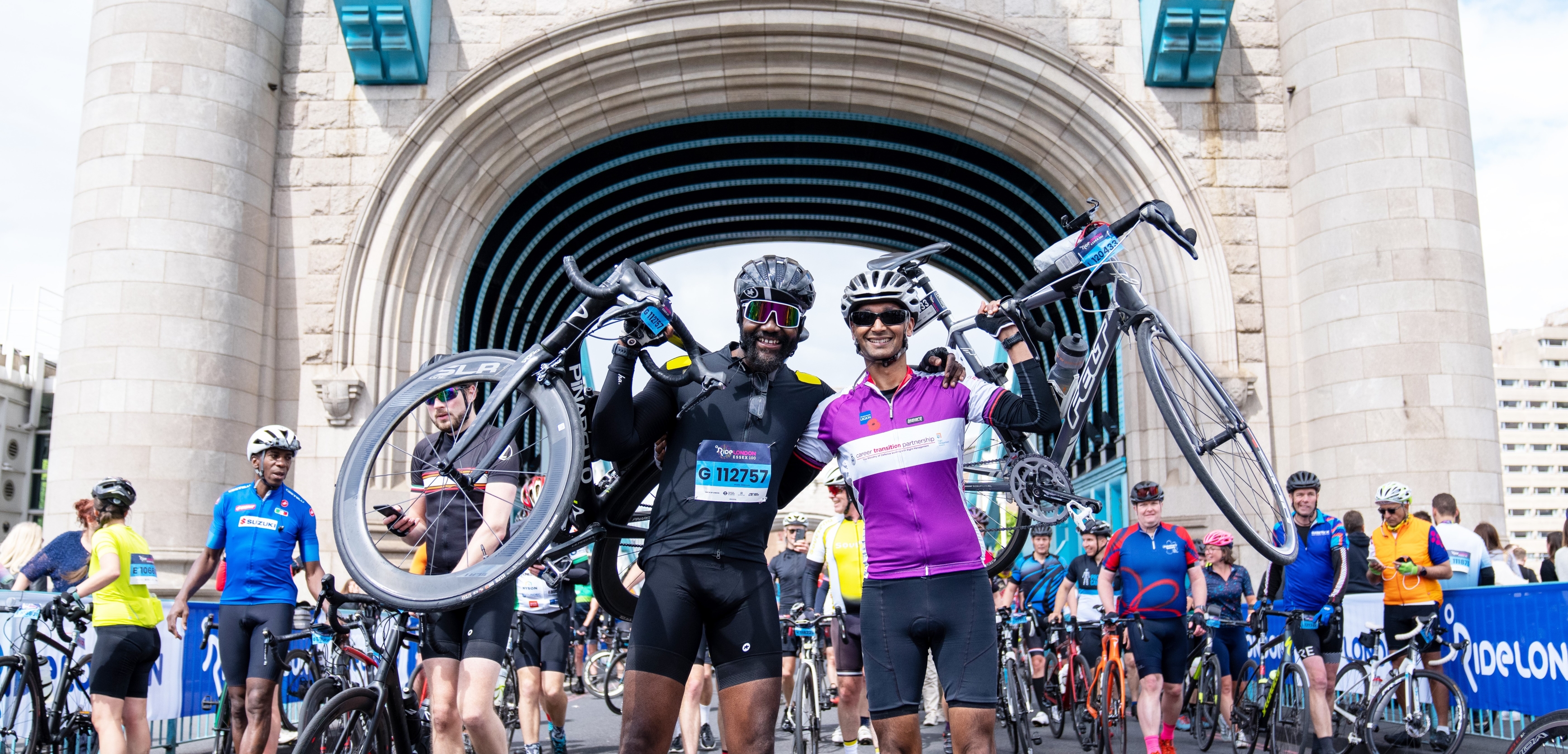 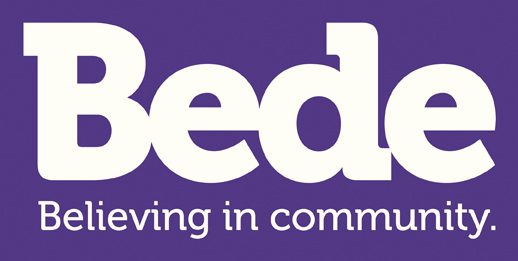 